Sponsorship Registration Form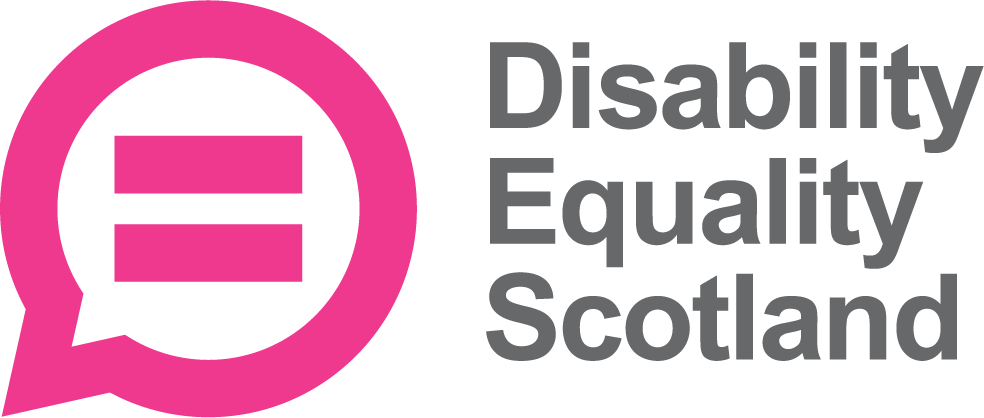 Your opportunity: As a sponsor of Disability Equality Scotland, your investment will further our vision of working towards equality, inclusion and participation for disabled people in Scotland.Additional benefits of being a sponsor:Free year-round advertising being listed as a valued Sponsor on our website and in our magazine and newslettersAdd to your own publicity materials: “A proud sponsor of Disability Equality Scotland.”Take pride and pleasure in investing in the local communityNetwork at our eventsReceive all our regular newsletters, Open Door Magazine, weekly polls and event invitesContact details:Sponsorship perks:WebsiteYour organisation logo featured on our website.Open Door MagazineYour organisation logo included in our Open Door Magazine, which is read by disabled people, third sector organisations, decision makers and members of parliament.Disability Equality Scotland NewsYour organisation logo added to the footer of our members newsletter, reaching over 1,500 disabled people each month.Social MediaWe will regularly promote your organisation through our social media channels – Twitter/Facebook, reaching over 8,000 social media followers.Article in Open Door MagazineWe will publish one article a year about your organisation in our magazine.Weekly Poll Surveys and Summary ReportYou can submit your own question to poll our members, your networks and wider using our weekly poll tool.Easy Read Service DiscountWe have the expertise to convert your information into the accessible Easy Read format. Contact us and we can arrange for a 20% discount on up to 5 documents, per year.Easy Read Training Help improve your communications by taking part in our Easy Read training course. Sponsors receive 10% discount per Individual booking or 20% discount per group booking minimum 6 people.NameOrganisation/CompanyAddressTelephoneEmailWebsite URLSponsorship category applying for (please tick):Sponsorship category applying for (please tick):Sponsorship category applying for (please tick):Sponsorship category applying for (please tick):Income
(Please provide a copy of latest Annual Accounts)Income
(Please provide a copy of latest Annual Accounts)Less than £250,000Less than £250,000£250 Between £250,00 and £500,000Between £250,00 and £500,000£500 Between £500,000 and £1 millionBetween £500,000 and £1 million£1000 £1 million and more £1 million and more £2000 